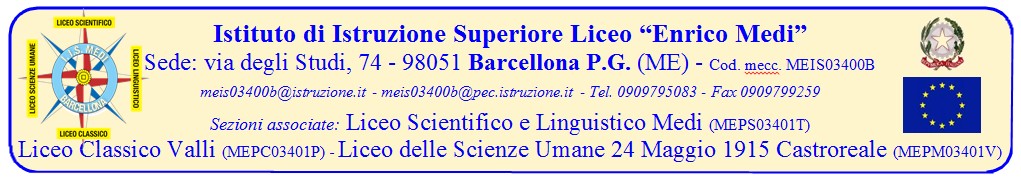 MODULO DI DICHIARAZIONE PERSONALEAi fini dell’assegnazione del bonus premiale ciascun docente, che vorrà partecipare alla procedura tesa all’accesso della retribuzione accessoria del bonus previsto dalla legge 107/2015 dovrà compilare il presente modulo avendo cura di apporre una X in corrispondenza del o dei descrittori sviluppati durante il corso dell’anno scolastico tenendo conto del peso da attribuire a ciascuno di esso sulla base della legenda.Ciascun descrittore dichiarato dovrà essere adeguatamente supportato da apposita produzione documentale da allegare alla domanda entro il termine di scadenza che sarà comunicato con circolare interna del Dirigente Scolastico.Cognome e Nome  _____________________________________________      nato/a a  ____________________________________il ________________ residente a ________________________________        via  ________________________________________Codice Fiscale:   __________________________________________docente a tempo _______________________________ in servizio, nel corrente a.s., presso l’I.I.S. “Medi” di Barcellona Pozzo di GottoCognome e nome ______________________Cognome e nome ______________________Cognome e nome ______________________Cognome e nome ______________________Cognome e nome ______________________Cognome e nome ______________________Cognome e nome ______________________Cognome e nome ______________________COMMA 129 DELLA LEGGE 107/2015INDICATORIDESCRITTORIPESO(valore X esprimibile per ogni descrittore)Dichiarazione di intervento effettuatoCONVALIDA A CURA DEL D.S.DOCUMENTAZIONEAREA A“Qualità dell’insegnamento e del contributo al miglioramento dell’istituzione scolastica, nonché del successo formativo e scolastico degli studenti”A1. Qualità     dell’insegnamento1a.       personalizzazionedell’intervento    didattico realizzata attraverso: Utilizzo di strumenti innovativi che evidenziano il possesso di competenze metodologiche, didattiche e digitali.utilizzo dei laboratorirealizzazione di percorsi didattici innovativiproduzione di materiale didattico specifico inclusivorealizzazione del PDP1.a1. se si soddisfa  una sola voce                                                                                    X2. se si soddisfano da  4 voci                                                                               XX3. se si soddisfano da  6 voci                                                                             XXXRelazione del docente e documentazione dell’attivitàAREA A“Qualità dell’insegnamento e del contributo al miglioramento dell’istituzione scolastica, nonché del successo formativo e scolastico degli studenti”A1. Qualità     dell’insegnamento1b. comunicazione in tempi rapidi esiti delle verifiche affinché lo studente possa intraprendere eventuali azioni di recupero e di studiorispetto delle scadenze per la consegna della documentazione didattica1.b                                               1. se si soddisfa  una sola voce                                                                                    X2. se si soddisfano 2  voci                                                                               XXAREA A“Qualità dell’insegnamento e del contributo al miglioramento dell’istituzione scolastica, nonché del successo formativo e scolastico degli studenti”A1. Qualità     dell’insegnamento1c. aggiornamento sistematico e significativo oltre l’attività  obbligatoria, su tematiche disciplinari e/o su tematiche legate agli obiettivi del PDM e del PTOF1.c Aggiornamento>a 10 ore                                     Xtra 10 e 20                                 XXtra 20 e 40                              XXXoltre 40                                 XXXXAREA A“Qualità dell’insegnamento e del contributo al miglioramento dell’istituzione scolastica, nonché del successo formativo e scolastico degli studenti”A1. Qualità     dell’insegnamento1d. cura delle relazioni con le famiglie1.d                                                XCOMMA 129 DELLA LEGGE 107/2015INDICATORIDESCRITTORIPESO(valore X esprimibile per ogni descrittore)Dichiarazione di intervento effettuatoCONVALIDA A CURA DEL D.S.DOCUMENTAZIONEAREA A“Qualità dell’insegnamento e del contributo al miglioramento dell’istituzione scolastica, nonché del successo formativo e scolastico degli studenti”A2. Contributo al miglioramento dell’istituzione scolastica2a. Presenza agli OO. CC.2aDal 90% al 95%        X          >95%                    XXRelazione del docente e documentazione dell’attivitàAREA A“Qualità dell’insegnamento e del contributo al miglioramento dell’istituzione scolastica, nonché del successo formativo e scolastico degli studenti”A2. Contributo al miglioramento dell’istituzione scolastica2b. impegno attività di orientamento in entrata e in uscitaimpegno nella preparazione e organizzazione di manifestazioni/eventi significativiorganizzazione prove Rav/Invalsi2b1. se si soddisfa  una sola voce                  X                                                                    2. se si soddisfano 2 voci                         XX                                                                          3. se si soddisfano  3 voci                       XXX                                                      Relazione del docente e documentazione dell’attivitàCOMMA 129 DELLA LEGGE 107/2015INDICATORIDESCRITTORIPESO(valore X esprimibile per ogni descrittore)Dichiarazione di intervento effettuatoCONVALIDA A CURA DEL D.S.DOCUMENTAZIONEAREA A“Qualità dell’insegnamento e del contributo al miglioramento dell’istituzione scolastica, nonché del successo formativo e scolastico degli studenti”A3. successo formativo e scolastico degli studenti3a.  Costruzione e realizzazione di percorsi personalizzati in relazione anche ai BES.3a.                                 XRelazione del docente e documentazione dell’attivitàAREA A“Qualità dell’insegnamento e del contributo al miglioramento dell’istituzione scolastica, nonché del successo formativo e scolastico degli studenti”A3. successo formativo e scolastico degli studenti3b.Superamento esami per il conseguimento di certificazioni linguistiche3b.                                X                     Relazione del docente e documentazione dell’attivitàAREA A“Qualità dell’insegnamento e del contributo al miglioramento dell’istituzione scolastica, nonché del successo formativo e scolastico degli studenti”A3. successo formativo e scolastico degli studenti3c. coinvolgimento degli studenti in attività di valorizzazione delle eccellenze (es. competizioni didattiche, Certamen, olimpiadi di fisica, matematica, chimica, concorsi, patente ECDL).3c.                                XRelazione del docente e documentazione dell’attivitàCOMMA 129 DELLA LEGGE 107/2015INDICATORIDESCRITTORIPESO(valore X esprimibile per ogni descrittore)Dichiarazione di intervento effettuatoCONVALIDA A CURA DEL D.S.DOCUMENTAZIONEAREA B FORMATIVA“Risultati ottenuti dal docente o dal gruppo di docenti in relazione al potenziamento delle competenze degli alunni e dell’innovazione didattica e metodologica, nonché della collaborazione alla ricerca didattica, alla documentazione e alla diffusione di buone pratiche didattiche”B1. potenziamento delle competenze degli alunni1aattività di consolidamento/potenziamento disciplinare per gli allievi finalizzata al recupero in itinere di conoscenze, abilità con miglioramento delle difficoltà riscontrate (segnalate in sede di scrutinio).                         XRelazione del docente e documentazione dell’attivitàAREA B FORMATIVA“Risultati ottenuti dal docente o dal gruppo di docenti in relazione al potenziamento delle competenze degli alunni e dell’innovazione didattica e metodologica, nonché della collaborazione alla ricerca didattica, alla documentazione e alla diffusione di buone pratiche didattiche”B1. potenziamento delle competenze degli alunni1bOrganizzazione e realizzazione di attività su specifiche tematiche (seminari, giornate celebrative, mostre)1 b                         XRelazione del docente e documentazione dell’attivitàCOMMA 129 DELLA LEGGE 107/2015INDICATORIDESCRITTORIPESO(valore X esprimibile per ogni descrittore)Dichiarazione di intervento effettuatoCONVALIDA A CURA DEL D.S.DOCUMENTAZIONEAREA B FORMATIVA“Risultati ottenuti dal docente o dal gruppo di docenti in relazione al potenziamento delle competenze degli alunni e dell’innovazione didattica e metodologica, nonché della collaborazione alla ricerca didattica, alla documentazione e alla diffusione di buone pratiche didattiche”B2. innovazione didattica e metodologica. utilizzo sistematico delle TIC nell’insegnamento  della disciplina e sperimentazione di attività didattiche innovative (LIM-BLOG-PIATTAFORME DIGITALI)2a.                         1.Se si utilizza una sola tecnologia innovativa tra quelle indicate       X2.Più di una          XXRelazione del docente e documentazione dell’attivitàCOMMA 129 DELLA LEGGE 107/2015INDICATORIDESCRITTORIPESO(valore X esprimibile per ogni descrittore)Dichiarazione di intervento effettuatoCONVALIDA A CURA DEL D.S.DOCUMENTAZIONEAREA B FORMATIVA“Risultati ottenuti dal docente o dal gruppo di docenti in relazione al potenziamento delle competenze degli alunni e dell’innovazione didattica e metodologica, nonché della collaborazione alla ricerca didattica, alla documentazione e alla diffusione di buone pratiche didattiche”B3. collaborazione alla ricerca didattica, alla documentazione e alla diffusione di buone pratiche didattiche3a. realizzazione di prodotti digitali.3a.                          XRelazione del docente e documentazione dell’attivitàAREA B FORMATIVA“Risultati ottenuti dal docente o dal gruppo di docenti in relazione al potenziamento delle competenze degli alunni e dell’innovazione didattica e metodologica, nonché della collaborazione alla ricerca didattica, alla documentazione e alla diffusione di buone pratiche didattiche”B3. collaborazione alla ricerca didattica, alla documentazione e alla diffusione di buone pratiche didattiche3b. conduzione modulo CLIL3b.                         XRelazione del docente e documentazione dell’attivitàCOMMA 129 DELLA LEGGE 107/2015INDICATORIDESCRITTORIPESO(valore X esprimibile per ogni descrittore)Dichiarazione di intervento effettuatoCONVALIDA A CURA DEL D.S.DOCUMENTAZIONEDOCUMENTAZIONEAREA C ORGANIZZATIVA“Responsabilità assunte nel coordinamento organizzativo e didattico e nella formazione del personale”C1. responsabilità assunte nel coordinamento organizzativo e didattico1a.Assunzione di incarichi di coordinamento (coordinatore di Classe, di Dipartimento, Referente di Laboratorio, Tutor ASL, Componente Comitato di Valutazione, etc. 1a.Una x per ogni voce XRelazione del docente e documentazione dell’attivitàAREA C ORGANIZZATIVA“Responsabilità assunte nel coordinamento organizzativo e didattico e nella formazione del personale”C1. responsabilità assunte nel coordinamento organizzativo e didattico1b. Assunzione di incarichi di responsabilità e complessità (partecipazione alla stesura PTOF, PDM, RAV, PON)1b.     Una X per ogni voce X                  Relazione del docente e documentazione dell’attivitàAREA C ORGANIZZATIVA“Responsabilità assunte nel coordinamento organizzativo e didattico e nella formazione del personale”C1. responsabilità assunte nel coordinamento organizzativo e didattico1c.Attività di collaborazione con il DS (1° collaboratore, 2° Collaboratore, Responsabile di Plesso, FS)1c.                           XRelazione del docente e documentazione dell’attivitàAREA C ORGANIZZATIVA“Responsabilità assunte nel coordinamento organizzativo e didattico e nella formazione del personale”C1. responsabilità assunte nel coordinamento organizzativo e didattico1d.Presenza in servizio  1d.     Dal 90% al 95%     X          >95%                    XXRelazione del docente e documentazione dell’attività1e. Accompagnatore viaggi d’istruzione1e.                           XCOMMA 129 DELLA LEGGE 107/2015INDICATORIDESCRITTORIPESO(valore X esprimibile per ogni descrittore)Dichiarazione di intervento effettuatoCONVALIDA A CURA DEL D.S.DOCUMENTAZIONEAREA C ORGANIZZATIVA“Responsabilità assunte nel coordinamento organizzativo e didattico e nella formazione del personale”C2. Responsabilità assunte nella formazione del personale2a.tutor del docente neoassunto2 a                         XRelazione del docente e documentazione dell’attivitàAREA C ORGANIZZATIVA“Responsabilità assunte nel coordinamento organizzativo e didattico e nella formazione del personale”C2. Responsabilità assunte nella formazione del personale2b.Formatore in percorsi di formazione e aggiornamento del Personale della Scuola2 b                        XRelazione del docente e documentazione dell’attività